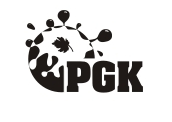 PRZEDSIĘBIORSTWO GOSPODARKI       KOMUNALNEJ SP. Z O.O.                                        44-178 Przyszowice, ul. K. Miarki 1     Przyszowice, dnia……………………………………..Wniosek o odbiór końcowy przyłącza/sieci wodociągowej/kanalizacyjnej*INWESTOR - PODMIOT UBIEGAJĄCY SIĘ O PRZYŁĄCZENIE (tel. / e-mail podać jeśli preferowana jest taka forma kontaktu)PEŁNOMOCNIK (tel. / e-mail podać jeśli preferowana jest taka forma kontaktu)Zwracam się z prośbą o odbiór końcowy:*przyłącza wodociągowego 1,2,przyłącza kanalizacji sanitarnej 1,2, sieci wodociągowej – załącznik nr 1,sieci kanalizacji sanitarnej – załącznik nr 2.Adres obiektu przyłączonego:Ulica: …………….……………………………………………… w  ………………………………………………………………………..nr działki………………………………………………………….………..*niepotrzebne skreślićZałączniki dot. przyłącza: 1. 1 egz.- projekt przyłącza ( do wglądu)2. 1 egz. mapa sytuacyjna z pomiarem geodezyjnym powykonawczym przyłączy ze wskazaniem lokalizacji bezodpływowego zbiornika na nieczystości ciekłe w przypadku braku odprowadzania ścieków do kanalizacji miejskiejZałącznik nr 1 dot. sieci wodociągowej,Załącznik nr 2 dot. sieci kanalizacji sanitarnej.OŚWIADCZENIE – Akceptacja poniższego warunku jest podstawą realizacji niniejszego wniosku: - Oświadczam, że zapoznałem/am się z Regulaminem dostarczania wody i odprowadzania ścieków na terenie Gminy Gierałtowice oraz że akceptuję jego treść. - Oświadczam, że zostały mi przekazane informacje w przedmiocie przetwarzania moich danych osobowych przewidziane w art. 13 RODO.- Oświadczam, że wypełniłem obowiązki informacyjne przewidziane w art. 13 i/lub14 RODO wobec osób fizycznych, od których dane osobowe bezpośrednio lub pośrednio pozyskałem w celu złożenia niniejszego wniosku, w zakresie ciążącego obowiązku informacyjnego. ………………………………………………………………..                podpis Wnioskodawcy/PełnomocnikaKLAUZULA INFORMACYJNA – PRZETWARZANIE DANYCH OSOBOWYCHZgodnie z art. 13 ust. 1 i ust. 2 rozporządzenia Parlamentu Europejskiego i Rady (UE) 2016/679 z 27 kwietnia 2016 r. w sprawie ochrony osób fizycznych w związku z przetwarzaniem danych osobowych
i w sprawie swobodnego przepływu takich danych oraz uchylenia dyrektywy 95/46/WE (Ogólne Rozporządzenie o Ochronie Danych) (dalej jako „RODO”) informujemy, że:Administratorem Państwa danych osobowych jest Przedsiębiorstwo Gospodarki Komunalnej sp. z o.o. z siedzibą w Przyszowicach przy ul. K. Miarki 1, 44-178 Przyszowice, e-mail: biuro@pgkprzyszowice.plW razie jakichkolwiek pytań w zakresie ochrony danych osobowych prosimy o kontakt z Inspektorem Ochrony Danych Administratora na adres e-mail: iod@pgkprzyszowice.pl lub pisemnie na adres Administratora.Państwa dane osobowe  przetwarzane będą w celu realizacji zawartej przez Państwa umowy (podstawa z art. 6 ust. 1 lit. b RODO). Państwa dane osobowe będą również przetwarzane dla celów wypełnienia obowiązków prawnych ciążących na Administratorze na podstawie powszechnie obowiązujących przepisów prawa, w tym przepisów podatkowych oraz z zakresu rachunkowości-podstawą prawną przetwarzania danych osobowych jest art. 6 ust. 1 lit. c RODO. Państwa dane  osobowe  mogą być przetwarzane w celu ewentualnego ustalenia, dochodzenia lub obrony przed roszczeniami będącego realizacją naszego prawnie uzasadnionego interesu (art. 6  ust. 1 lit. f RODO).Państwa dane osobowe mogą zostać ujawnione: naszym partnerom, czyli firmom, z którymi współpracujemy, organom uprawnionym do otrzymania danych osobowych na podstawie przepisów prawa: Do Państwa danych mogą też mieć dostęp nasi podwykonawcy, czyli podmioty, z których korzystamy przy ich przetwarzaniu tacy jak firmy informatyczne, kancelarie prawne.Nie przekazujemy Państwa danych poza teren Polski.Państwa dane będą przetwarzane przez okres realizacji umowy i okres, w którym mogą ujawnić się roszczenia związane z umową, powiększony o dodatkowe 12 miesięcy, na wypadek roszczeń zgłoszonych w ostatniej chwilii ewentualnych problemów z doręczeniem. Ponadto Państwa dane osobowe będą również przetwarzane w zakresie i przez czas wymagany przepisami prawa, w tym przepisami podatkowymi i przepisami ustawy o rachunkowości.Mają Państwo prawo, z zastrzeżeniem przepisów RODO:prawo dostępu do swoich danych;  b) prawo do sprostowania (poprawiania) swoich danych;  c) prawo do usunięcia danych, d) prawo do ograniczenia przetwarzania danych; e) prawo do wniesienia sprzeciwu wobec przetwarzania Państwa danych na podstawie prawnie uzasadnionego interesu Administratora;  f) prawo do przenoszenia danych; g) prawo do wniesienia skargi do organu nadzorczego – Prezesa Urzędu Ochrony Danych Osobowych.Podanie przez Państwa danych osobowych jest dobrowolne, ale konieczne do zawarcia i realizacji umowy. Niepodanie wskazanych danych osobowych spowoduje, że zawarcie i realizacja umowy będą niemożliwe.Załącznik nr 1 dot. sieci wodociągowej.W celu dokonania odbioru sieci wodociągowej przez Przedsiębiorstwo Gospodarki Komunalnej Sp. z o.o. Inwestor powinien złożyć następujące dokumenty:projekt budowlano-wykonawczy zatwierdzony przez Przedsiębiorstwo Gospodarki Komunalnej Sp. z o.o. i opieczętowany przez Starostwo Powiatowe w Gliwicach,oświadczenie właściciela terenu o przywróceniu do stanu pierwotnego,atest i świadectwa jakości na zastosowane materiały, deklaracja zgodności, aprobaty techniczne, certyfikaty,protokoły odbiorów częściowych przed zasypką (próba szczelności),mapy wykonane przez uprawnionego geodetę z naniesieniem na zasoby geodezyjne wykonanej sieci oraz karty inwentaryzacyjne zasuw, hydrantów w wersji papierowej i cyfrowej,szkice polowe z domiarami do punktów stałych, oznaczonymi średnicami 
 długościami i  zagłębieniem w przypadku sieci  wodociągowej,analizy fizykochemiczne i bakteriologiczne wody z odbieranych sieci wodociągowych,potwierdzenie wykonania dezynfekcji sieci wodociągowej przez inwestora,oświadczenie, że na trasie wybudowanej sieci nie będzie trwałych nasadzeń oraz obiektów małej architektury, w przypadku sieci wodociągowej realizowanej metodą bezwykopową przewiert sterowany horyzontalny – profil ułożonej sieci zarejestrowany przez urządzenie 
do przewiertu –lokalizator,Załącznik nr 2 dot. sieci kanalizacji sanitarnej.W celu dokonania odbioru sieci kanalizacji sanitarnej przez Przedsiębiorstwo Gospodarki Komunalnej Sp. z o.o. Inwestor powinien złożyć następujące dokumenty:projekt budowlano-wykonawczy zatwierdzony przez Przedsiębiorstwo Gospodarki Komunalnej Sp. z o.o. i opieczętowany przez Starostwo Powiatowe w Gliwicach,oświadczenie właściciela/i terenu o przywróceniu do stanu pierwotnego;atest i świadectwa jakości na zastosowane materiały, deklaracja zgodności, aprobaty techniczne, certyfikaty;Inspekcja TV (kamerowanie) wybudowanej sieci wraz z analizą profilu ułożenia kanału ściekowego, uwzględniającą prawidłowość montażu rur na kielichach oraz spadku minimalnego;mapy wykonane przez uprawnionego geodetę z naniesieniem na zasoby geodezyjne wykonanej sieci oraz karty inwentaryzacyjne studni kanalizacyjnych w wersji papierowej i cyfrowej;szkice polowe z domiarami do punktów stałych, oznaczonymi średnicami 
 długościami i  zagłębieniem w przypadku sieci  kanalizacyjnej;oświadczenie, że na trasie wybudowanej sieci nie będzie trwałych nasadzeń oraz obiektów małej architektury;w przypadku sieci kanalizacyjnej realizowanej metodą bezwykopową przewiert sterowany horyzontalny – profil ułożonej sieci zarejestrowany przez urządzenie 
do przewiertu –lokalizator.Imię i nazwisko /Instytucja:NIPAdres zamieszkania/siedziby podmiotu ubiegającego się o przyłączenie:TelefonAdres do korespondencji:Email:Imię i nazwisko /Instytucja:NIPAdres zamieszkania/siedziby podmiotu ubiegającego się o przyłączenie:TelefonAdres do korespondencji:Email: